Announcements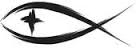 Meetings & EventsSunday, January 9th														Christian Ed. 12:15pmTuesday, January 11th													Trustees 7pmThursday, January 13th													Endowment 7pmWednesday, January 26th												Council 7pmATTENDANCE SHEETS	Please remember to fill out the attendance sheet you will find in your bulletin and leave it on the pew when you leave today.  The elders will collect them after the service.STEWARDSHIP CORNERLuke 3:21 – “Now when all the people were baptized, and when Jesus also had been baptized and was praying, the heavens were opened.”  We know why the people were baptized, but why was Jesus baptized?  He didn’t need repentance or forgiveness.  The answer is that He did it for us.  The reason God sent His Son into the world is to fulfill all righteousness for us, to do what we could not do.  The whole of Jesus’ life, everything He did and said, was one great offering to the Father in our stead to fulfill all righteousness for us.  With our righteousness fulfilled in Jesus and given to us in Baptism, our hearts now overflow with thanksgiving and praise. 2021 ANNUAL REPORT	A reminder to all boards that with the close of 2021 comes the Annual Report for the year.  It’s time to summarize the various ministry activities for 2021 and answer the question “What did we do in 2021?”  You don’t need to be specific about who did what at an event, but a summary about each event would be helpful.  Please get these in to the office manager by the Church Council meeting on Wednesday, January 26th.  Thanks for your timely cooperation.CAN YOU HELP?	We have a need for some substitute custodian help at the church while Bev recovers from her broken wrist.  It would be general vacuuming, cleaning the bathrooms and emptying the garbage cans.  If you can help even if just for a week or two, please speak with Jaci and let her know.SUNDAY MORNING BIBLE STUDY	Sunday Morning Bible Study continues this morning after worship on the fellowship hall.  We will be continuing the Everyone His Witness series.SUNDAY SCHOOL TEACHERS NEEDED	As we begin Sunday School again today, we are in need of some teachers for the new quarter.  As we did last quarter, if you can just do a couple Sundays, that will work just fine.  Please let Pastor Sherry know so we can get people in place.PORTALS OF PRAYER	You will find the newest quarterly Portals of Prayer devotions for January through March of 2022 on the ledge near the church doors.  Please take the size copy you desire.PRESCHOOL ASSISTANT NEEDED	Trinity Manistee is searching for a kind, Christian care-giver with a heart for young children.  Work hours are 8am to 1pm or longer, three or four days a week at $13/hour and a possible signing bonus.  Please email Lynne Gatz for further details: lgatz@trinitymanistee.comSERVING THIS MONTH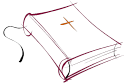 Greeters: Rodney & Jerilyn SchimkeAltar Guild: Rodney & Jerilyn SchimkeSERVING TODAY						SERVING NEXT WEEK 1/16/2022Pastor:  Rev. Jacob Sherry				Pastor:  Rev. Jacob SherryElder:  Dave Johnson						Elder:  Dave JohnsonAccomp:  William Bankstahl				Accomp:  William BankstahlAcolyte:  										Acolyte:  Reader:  Diane Hanson					Reader:  Kathy SchoedelATTENDANCE: 1/2/2022WORSHIP: 44							BIBLE STUDY: 0FIRST FRUITS TRACKER WEEK ENDING:  1/2/2022Offering Receipts:		$1,758.00				YTD Budget Receipts:	$1,758.00Weekly Budget Needs:	$2,755.42				YTD Budget Needs:		$2,755.42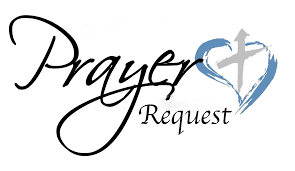 Special PrayersNellie Blakley							Pam Monroe						Steve SchimkeSteve Fredericks						Jim Poellet							Phyllis SchramskiBeverly LeSarge						Shirley Poellet						Cecil SomselJoan Malmgren						Barbara Potter						Rev. Jeff Walsh (Cancer)Lynda Byrd Meister					Marge Reckow					Steve ZupinCandi Moerdyk						Jim ReevesPrayers for Our MilitaryAndrew Burch, Jr., grandson of John & Loree Sprawka.Mark Granzotto with U.S. Navy in Bahrain, grandson of Rita MerkeyArmy Major Riley Morgan Kennedy, stationed in Washington, DC, George & Margaret Punches’ grand-nieceCarol Sprawka, daughter-in-law of John & Loree SprawkaDerek Sprawka, grandson of John & Loree SprawkaAlyssa & Trevor Eisenlohr siblings both with the U.S. Navy, friends of Janette & Fred MayIan Nelson, nephew of Jack and Pebbla NelsonTyge Nelson & family, nephew of Jack and Pebbla NelsonCapt. Tim Brandt at Madigan Medical Center, Fort Lewis, WA, son of Bruce & Debbie BrandtIf you wish to add someone’s name, please call or e-mail the church office.